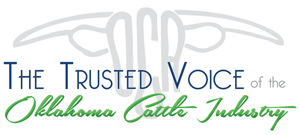 OCA BILLS ON THE GRILL05-02-2022 - 09:03:25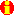 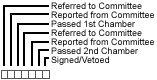 Top of Form HB 1682  Roberts, Dustin(R)
Bullard, David (F)(R)Includes residents and corporations of other states who own animals to be deemed livestock employed in support of the family and therefore exempt from ad valorem tax.Last Action:4-28-22 S Passed/Adopted (Vote: Y: 43/N: 0) HB 2179  Fetgatter, Scott(R)
Garvin, Jessica (F)(R)Adjusts medical marijuana grower licensing classification and fees into new categories based on total square footage of grow canopy; EMERGENCY.Last Action:4-28-22 S Emergency Passed (Vote: Y: 43/N: 4) HB 3208  Cornwell, Rusty(R)
Paxton, Lonnie(R)Places a moratorium on the issuance of new medical marijuana business licenses between July 1, 2022 and July 1, 2024; EMERGENCY.Last Action:4-28-22 S Emergency Passed (Vote: Y: 39/N: 9) HB 3734  Fetgatter, Scott(R)
Rogers, Cody (F)(R)Adjusts marijuana licensing procedures by the Medical Marijuana Authority to issue temporary licenses to prospective applicants before issuing final approval and an annual license; EMERGENCY.Last Action:4-28-22 S Emergency Passed (Vote: Y: 42/N: 1) HB 3752  Fetgatter, Scott(R)
Leewright, James(R)Prohibits marijuana grow operations from abandoning farmland without first restoring the farmland to the state it was in prior to being used for marijuana growing; EMERGENCY.Last Action:5- 2-22 H Set on the House Floor Agenda SB 192  Howard, Brent (F)(R)
Pfeiffer, John(R)Removes Requirement that unmanufactured farm products be assessed and valued.Last Action:4-26-22 H Passed/Adopted (Vote: Y: 83/N: 0) SB 942  Murdock, Casey(R)
Pfeiffer, John(R)Establishes a system for persons engaged in agriculture to receive seasonal, limited commercial drivers licenses; EMERGENCY.Last Action:4-28-22 H Emergency Passed (Vote: Y: 85/N: 1) SB 1543  Treat, Greg(R)
Echols, Jon(R)Makes the Medical Marijuana Authority an independent entity from the Dept. of Health and transfers related authority, responsibilities, and standards.Last Action:4-28-22 H Passed/Adopted (Vote: Y: 88/N: 1) SB 1697  Jech, Darcy(R)
Moore, Anthony (F)(R)Requires medical marijuana businesses interested in engaging in commercial growing operations to acquire a bond of at least $25,000 for each license held; EMERGENCY.Last Action:4-20-22 H Emergency Passed (Vote: Y: 89/N: 2) SB 1737  Stephens, Blake (F)(R)
Patzkowsky, Kenton(R)Requires medical marijuana businesses to post certain license holder information on a sign with certain dimensions and font sizes in a conspicuous place viewable from roadways and signage must be posted within 60 days of license renewal.Last Action:4-25-22 H Passed/Adopted (Vote: Y: 78/N: 6) SB 1809  Garvin, Jessica (F)(R)
Boles, Brad(R)Declares that landowners may hunt predators at night on their own property without the need for a permit and provides punishments for certain violations.Last Action:4-26-22 G Sent to the Governor